Optimist Trials 2018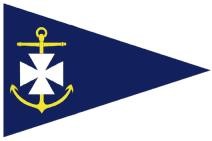 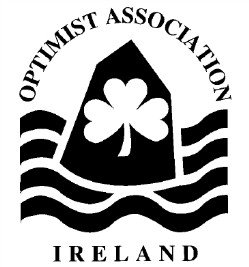 Royal St George Yacht Club & National Yacht Club Dun Laoighaire Thursday 5th to Sunday 8th April 2018TEAM SELECTIONTeamsThe purpose of the Trials event is to select sailors to represent Ireland in International Events. At the end of the trials, regardless of gender, the first five sailors will be offered places on the World team.The European team will be made up of the next seven sailors with a maximum of four from one gender. 7 sailors with a maximum of 5 sailors from one gender will be offered places on the International Development Team France.7 sailors with a maximum of 5 sailors from one gender will be offered places on the International Development Team Poland.In addition, there is the Under 12 Squad which includes all U12 sailors who participate in the trials.  The Under 12 Squad competes in the British Nationals.SelectionTeam Selection will be based on the results achieved at the Trials Event and full compliance with such terms as IODAI may require.In the event of a sailor being unable to compete in a number of races, an IODAI appointed Committee may at their discretion award him/her (a) average points for those races or (b) a place on a team. Such an IODAI appointed Committee will be chaired by a suitable independent person and consist of the chairman and 2 suitable IODAI Committee persons whose sailor will not be effected by any decision reached.It should be emphasized that this action will only be taken in regard to a sailor who, in the opinion of the committee referred to would have been one of the top performing sailors in the Trials as clearly demonstrated by their performance in the Trial races in which they sailed.It must be emphasised that the circumstances which prevent a sailor from competing will have to be compelling and absolute, and if appropriate, supported by such medical evidence as IODAI may require.No other exceptions to the qualification process will be considered.As soon as possible after final results have been posted sailors will be offered places on the various teams. This will start in order from the first finisher and will complete when all team places are filled (subject to paragraph 16 requirements).The first five sailors will be offered places on the Worlds team.The European team will be made up of the next seven sailors with a maximum of four from one gender as per IODA rule 6.2 of NOR.After the European team is complete places are offered in the IDTs.For the IDT’s, selection follows the principle of development: a sailor can move up from IDT Poland to IDT France, but not repeat or move back.  Similarly IDT places are not open to sailors who have previously represented IODAI at a Worlds or European event.International Development Squad France.  The next 7 highest placed sailors (minimum of 2 of one gender).International Development Squad Poland.  The next 7 highest placed sailors (minimum of 2 of one gender).A sailor must be Oppie age 12 or over to compete the Worlds, Europeans or International Development events.  Under 12 Squad – All invited under 12 sailors who participate in the trials qualify for the Under 12 squad.Team Membership RulesContinued membership of a team will be dependent upon conformance with the rules and behaviours as described below and in the team acceptance documentation.Conformance with the code of conduct for sailors and the code of conduct for parents and supporters.Conformance with the programme requirements and reasonable IODAI and IS requests including full participation as members of the team during the relevant championship event (this includes a commitment to stay at the nominated accommodation with other team members).Attendance at designated training sessions, fitness tests and build-up regattas as part of the programme.In the event of such default and forfeiture, expenses incurred by IODAI will be payable.Acceptance of Team PlacePlaces are accepted by signing up to the team membership rules and payment of team costs.  Full team costs, paid by cheque or electronic transfer, are required within 24hrs.  The final cost may be more or less and a final balancing payment or refund will be made as soon as possible after the event.Withdrawal or forfeiture of a team place will incur a penalty of 25% of the team costs, plus any expenses incurred by IODAI in reshuffling teams (e.g. flight change charges).Team costs are as follows:	Worlds		€5,000Euros		€2,750IDT France	€2,500IDT Poland	€2,000Note that parents travelling to events are required to stay at accommodation other than that of the team.  By accepting a place on a team it is deemed that this requirement is also acceptable.ISA Prize givingThe ISA will award ISA medals to the top three finishers and to the first girl.